Lampiran 10	DOKUMENTASI PELAKSANAAN PENELITIANKeadaan murid tunarungu kelas dasar II di SLB YPP Bajeng Raya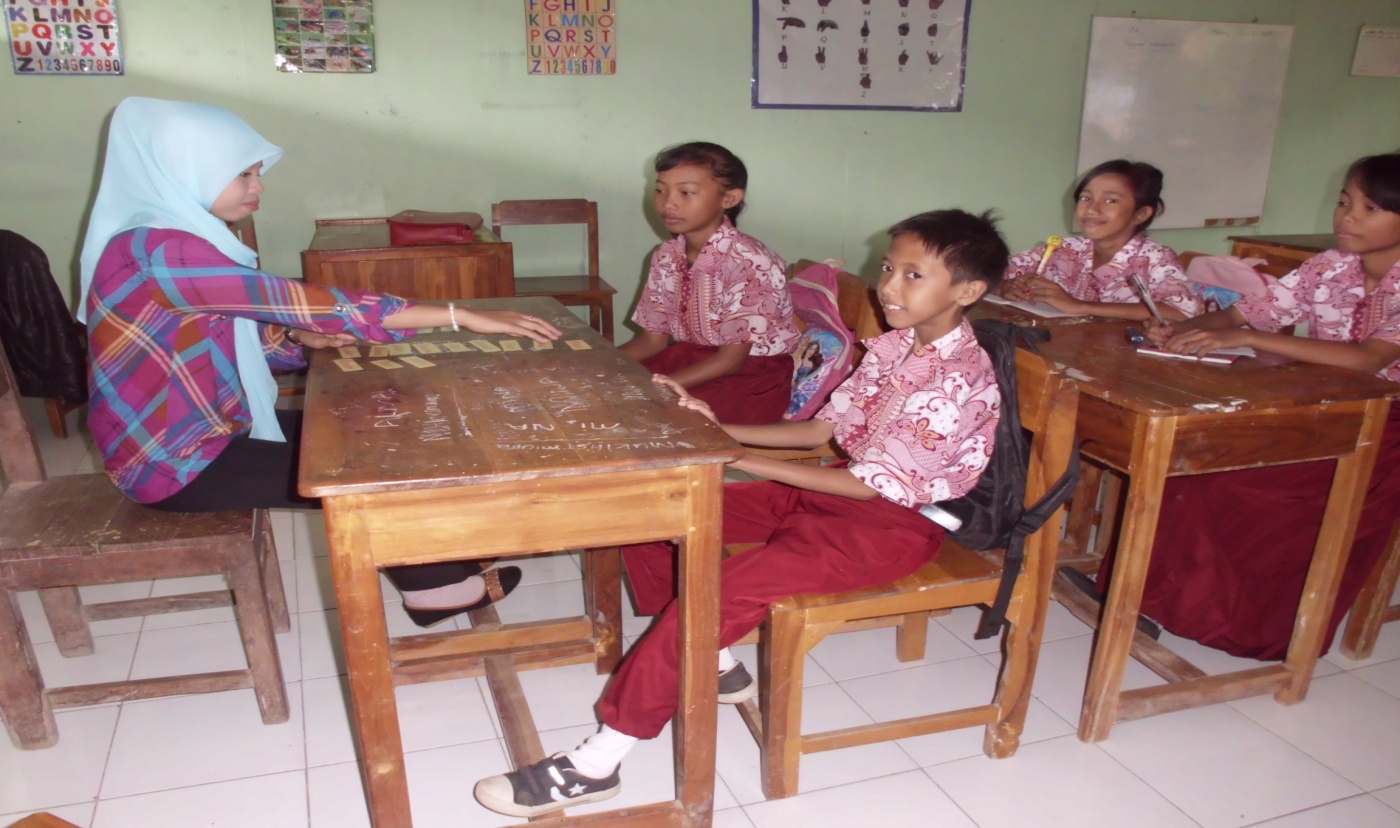 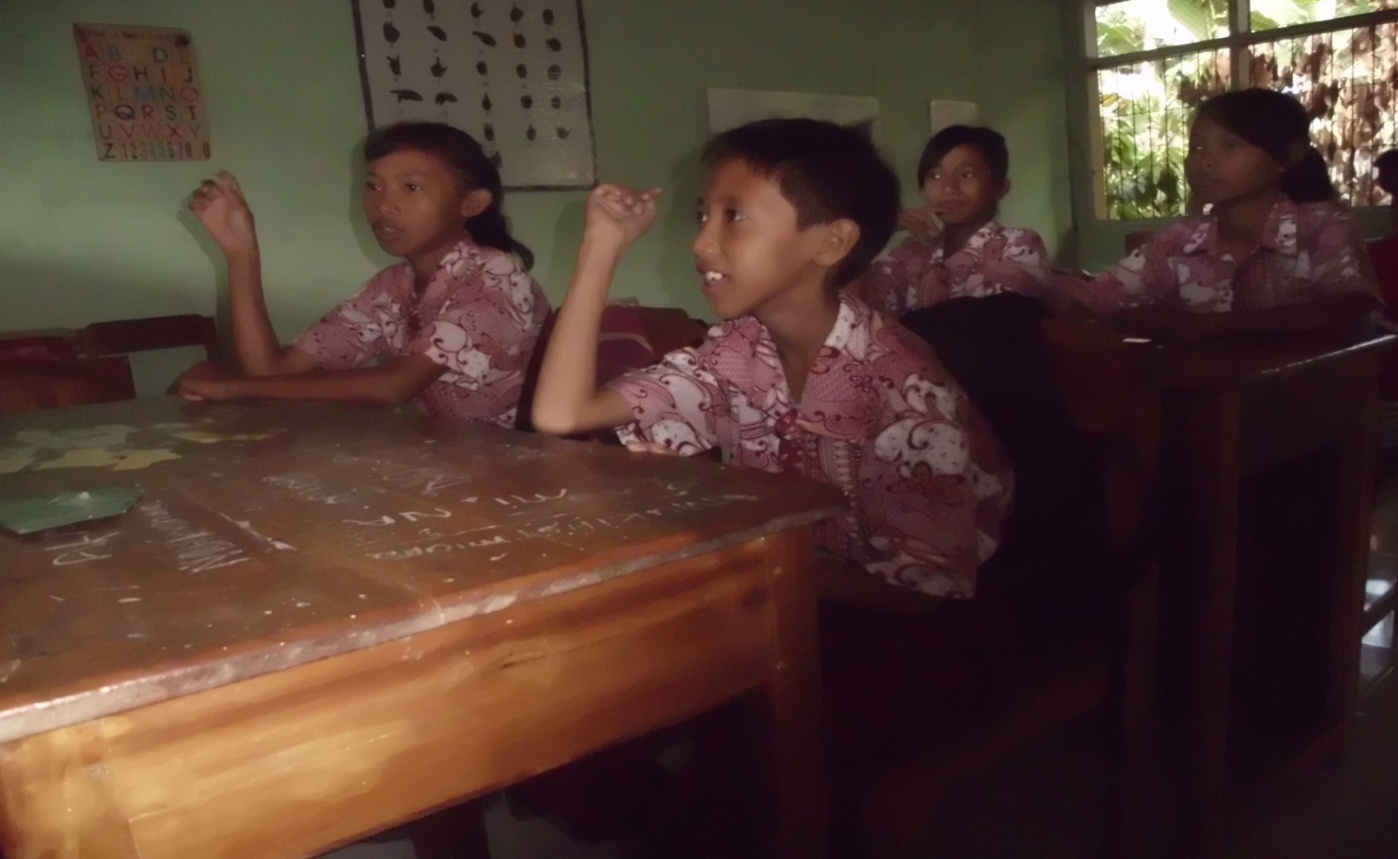 Peneliti memperlihatkan kartu kata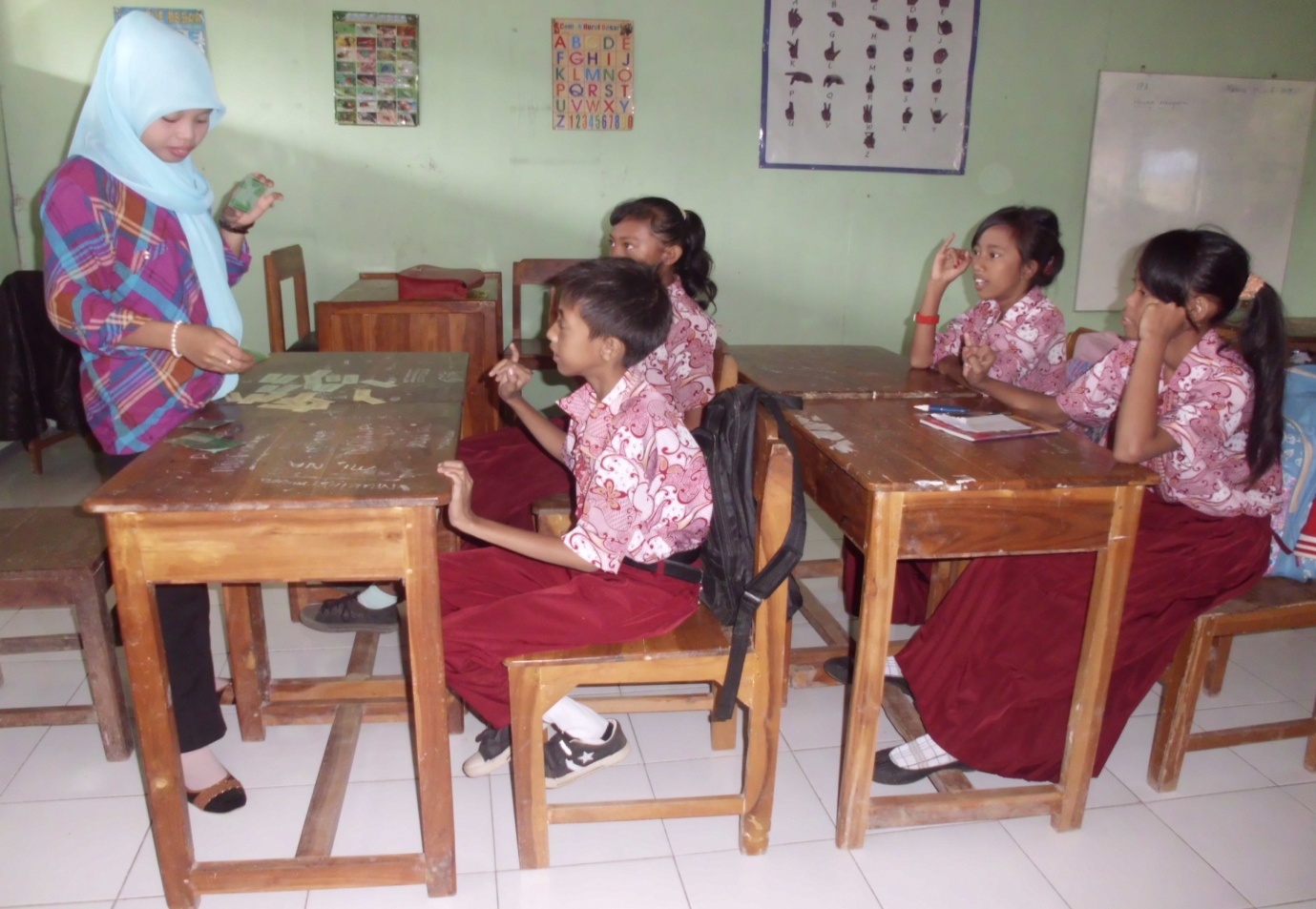 \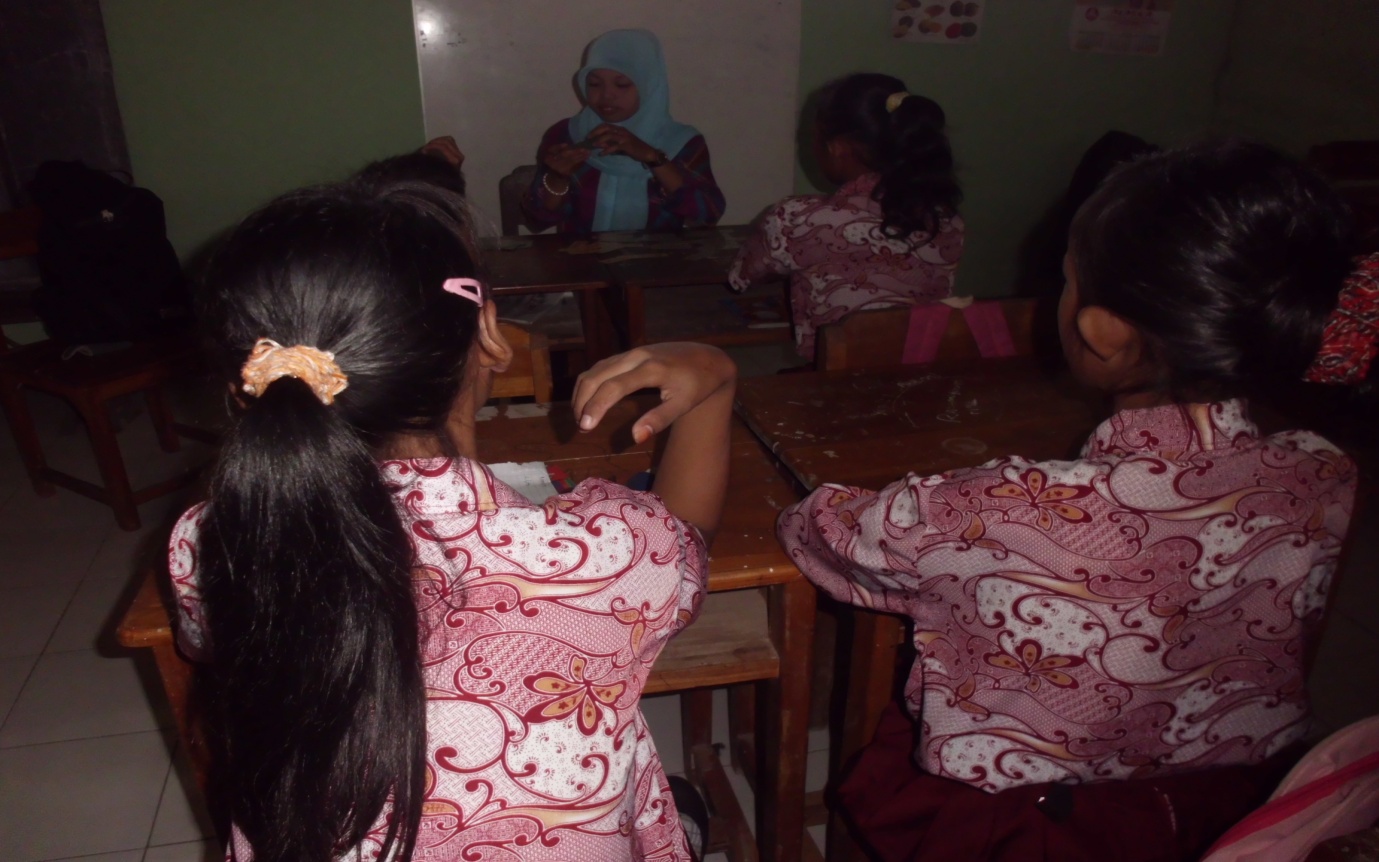 Peneliti membantu murid mengucapkan kata 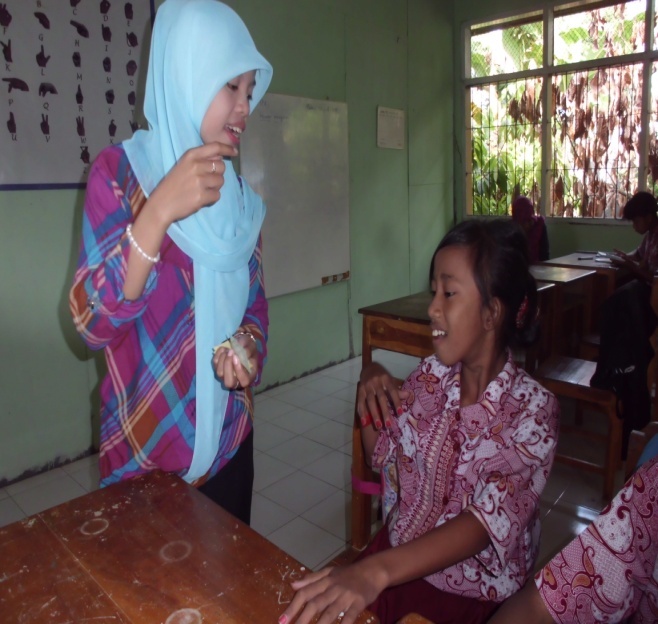 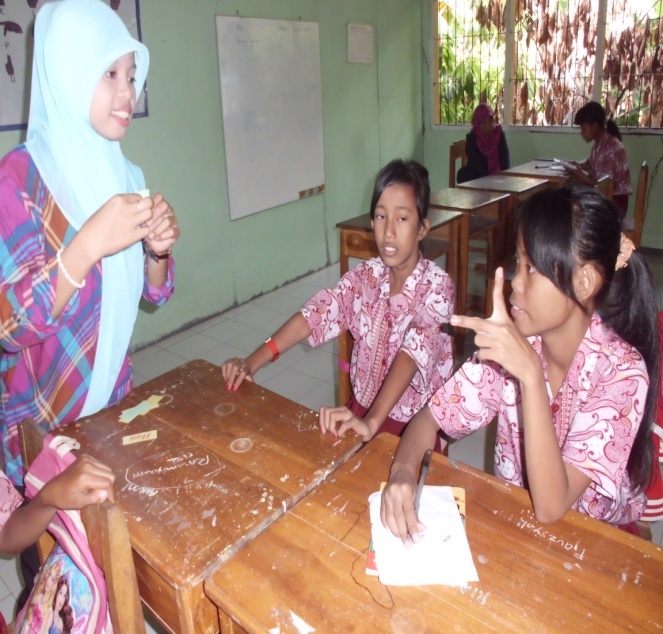 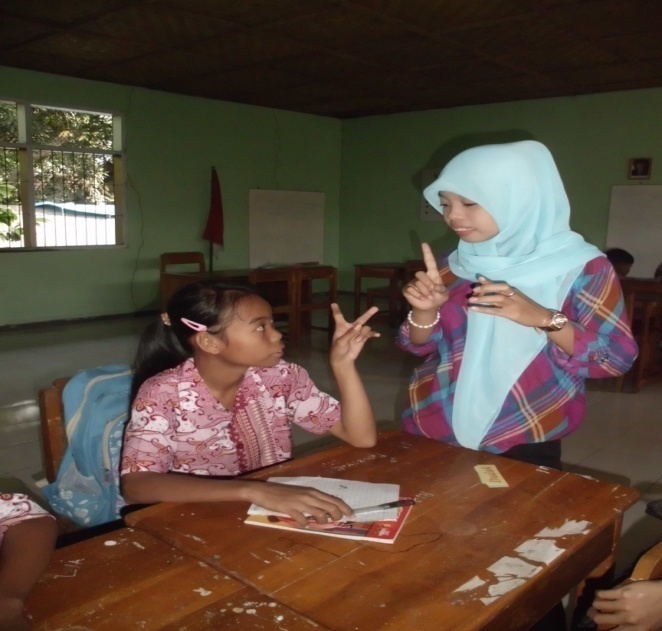 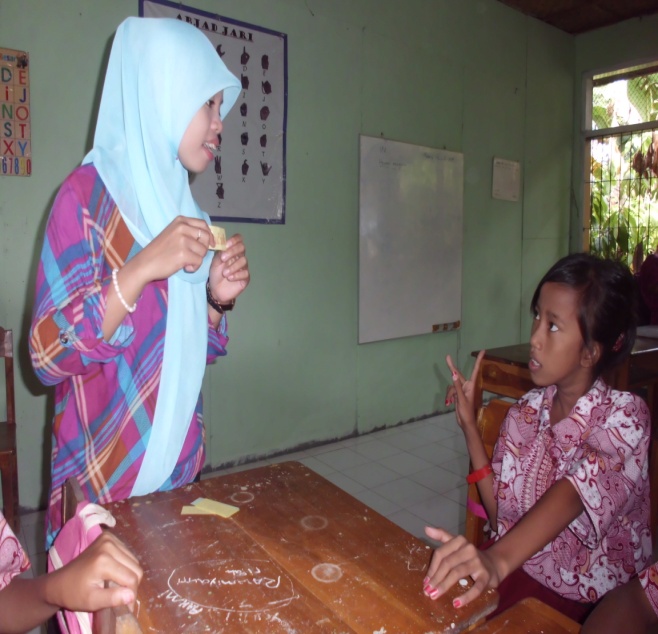 